§217.  Annual reports to the LegislatureThe superintendent shall report to the Legislature by January 15th of each year the applications received and any actions taken pursuant to chapters 35 and 101.  The report shall include, but not be limited to, detailed information on the number, types and legal structures of all regulated financial institutions in the State, the locations of all offices and total deposits held by these institutions, the steps taken or planned by nonstate financial institution holding companies that have received approval under chapter 101 for acquisition or establishment to meet the credit needs of consumers and small businesses and an analysis of the impact of applications approved under chapters 35 and 101 on the banking structure of the State and the credit needs of the state's citizens and businesses.  [PL 1983, c. 816, Pt. B, §2 (NEW).]SECTION HISTORYPL 1983, c. 816, §B2 (NEW). The State of Maine claims a copyright in its codified statutes. If you intend to republish this material, we require that you include the following disclaimer in your publication:All copyrights and other rights to statutory text are reserved by the State of Maine. The text included in this publication reflects changes made through the First Regular and First Special Session of the 131st Maine Legislature and is current through November 1. 2023
                    . The text is subject to change without notice. It is a version that has not been officially certified by the Secretary of State. Refer to the Maine Revised Statutes Annotated and supplements for certified text.
                The Office of the Revisor of Statutes also requests that you send us one copy of any statutory publication you may produce. Our goal is not to restrict publishing activity, but to keep track of who is publishing what, to identify any needless duplication and to preserve the State's copyright rights.PLEASE NOTE: The Revisor's Office cannot perform research for or provide legal advice or interpretation of Maine law to the public. If you need legal assistance, please contact a qualified attorney.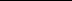 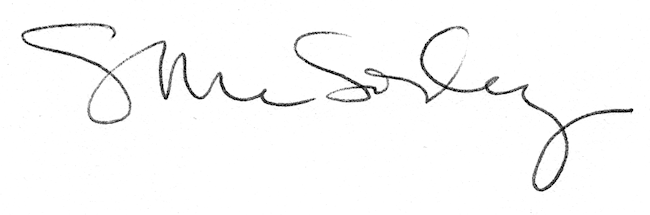 